РЕШЕНИЕО внесении изменений и дополнений в решение Совета сельского поселения Аккузевский сельсовет муниципального 
района Илишевский район Республики Башкортостан от 21 июля 2014года № 27-2 «Положение о бюджетном процессе в сельском поселении Аккузевский сельсовет муниципального района Илишевский район Республики Башкортостан»Руководствуясь Федеральным законом от 15.02.2016 № 23 - ФЗ «О внесений изменений в Бюджетный кодекс Российской Федерации», Федеральным законом от 29.12.2015 № 406 - ФЗ «О внесении изменений в отдельные законодательные акты Российской Федерации», Федеральным законом от 14.12.2015 № 381 - ФЗ «О внесении изменений в Бюджетный кодекс Российской Федерации», Совет сельского поселения Аккузевский сельсовет муниципального района Илишевский район Республики Башкортостан РЕШИЛ:Приостановить до 01.01.2017 действие части 2 статьи 9 Положения о бюджетном процессе в сельском поселении Аккузевский сельсовет муниципального района Илишевский район Республики Башкортостан утвержденного Решением Совета сельского поселения Аккузевский сельсовет  муниципального района Илишевский район Республики Башкортостан от 21 июля 2014года № 27-2.Часть 6 статьи 24 Положения о бюджетном процессе в сельском поселении Аккузевский сельсовет муниципального района Илишевский район Республики Башкортостан утвержденного Решением Совета сельского поселения Аккузевский сельсовет муниципального района Илишевский район Республики Башкортостан от 21 июля 2014года № 27-2 изложить в следующей редакции:«Отчет об использовании бюджетных ассигнований резервного фонда Администрации сельского поселения Аккузевский сельсовет муниципального района Илишевский район прилагается к годовому отчету об исполнении бюджета района.»Часть 1 статьи 36 Положения о бюджетном процессе в сельском поселении Аккузевский сельсовет муниципального района Илишевский район Республики Башкортостан утвержденного решением Совета сельского поселения Аккузевский сельсовет муниципального района Илишевский район Республики Башкортостан от 21 июля 2014года № 27-2 изложить в следующей редакции:«Составление проекта бюджета района основывается на:положениях послания	Президента	Российской ФедерацииФедеральному Собранию Российской Федерации, определяющих бюджетную политику (требования к бюджетной политике) в Российской Федерации; основных направлениях бюджетной политики и основных направлениях налоговой политики;основных направлениях таможенно-тарифной политики Российской Федерации;прогнозе социально-экономического развития;бюджетном прогнозе (проекте бюджетного прогноза, проекте изменений бюджетного прогноза) на долгосрочный период;государственных (муниципальных) программах (проектах государственных (муниципальных) программ, проектах изменений указанных программ).»Настоящее решение опубликовать в установленном порядке и разместить на официальном сайте Администрации сельского поселения Аккузевский сельсовет муниципального района Илишевский район Республики Башкортостан.Установить, что настоящее решение вступает в силу со дня его официального опубликования.Контроль за исполнением настоящего решения возложить на комиссию Совета по бюджету, налогам, вопросам муниципальной собственности.                  Глава сельского поселения                                   В.Р.Ахметьянов    с.Аккузево26 сентября 2016г.       №8-1БАШКОРТОСТАН РЕСПУБЛИКАҺЫМУНИЦИПАЛЬ  РАЙОН  ИЛЕШ   РАЙОНЫАККУЗ АУЫЛ СОВЕТЫАУЫЛ  БИЛӘМӘҺЕ СОВЕТЫ452279 Аккуз ауылы Бакса  урамы 7 , (34762)тел43-2-74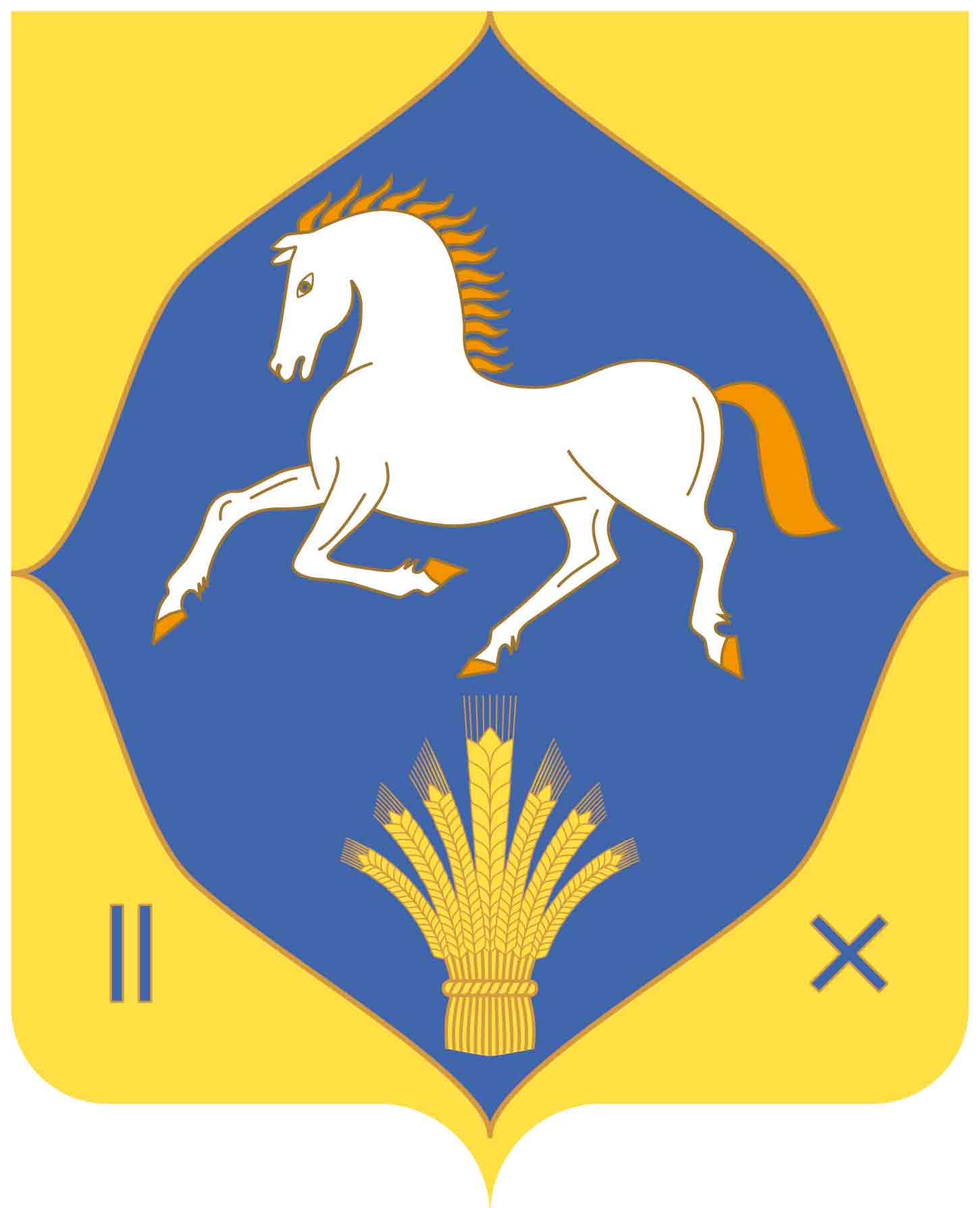 РЕСПУБЛИКА БАШКОРТОСТАН МУНИЦИПАЛЬНЫЙ РАЙОНИЛИШЕВСКИЙ РАЙОНСОВЕТ СЕЛЬСКОГО ПОСЕЛЕНИЯАККУЗЕВСКИЙ СЕЛЬСОВЕТ452279 с. Аккузево ул. Садовая 7, тел..(34762)43-2-74